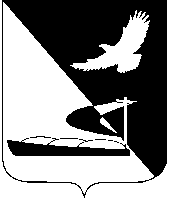 АДМИНИСТРАЦИЯ МУНИЦИПАЛЬНОГО ОБРАЗОВАНИЯ«АХТУБИНСКИЙ РАЙОН»ПОСТАНОВЛЕНИЕ18.04.2016      					                                      № 173Об утверждении Положения о выплате главы МО «Ахтубинский район» спортсменам, учащимся, привлекаемым для участия в физкультурно-спортивных мероприятиях и достигших высоких результатов в области физической культуры и спортаВ целях осуществления муниципальной поддержки детей, подростков и молодёжи, достигших высоких результатов в области физической культуры и спорта, администрация МО «Ахтубинский район»ПОСТАНОВЛЯЕТ:1. Утвердить Положение о выплате главы МО «Ахтубинский район» спортсменам, учащимся, привлекаемым для участия в физкультурно-спортивных мероприятиях и достигших высоких результатов в области физической культуры и спорта (прилагается).2. Постановление администрации МО «Ахтубинский район» от 09.11.2009 № 1416 «Об утверждении Положения о стипендии главы муниципального образования «Ахтубинский  район» лучшим спортсменам Ахтубинского района», признать утратившим силу.3. Отделу информатизации и компьютерного обслуживания администрации МО «Ахтубинский район» (Короткий В.В.) обеспечить размещение настоящего постановления в сети Интернет на официальном сайте администрации МО «Ахтубинский район» в разделе «Документы» подразделе «Документы Администрации» подразделе «Официальные документы».4. Отделу контроля и обработки информации администрации              МО «Ахтубинский район» (Свиридова Л.В.) представить информацию в газету «Ахтубинская правда» о размещения настоящего постановления в сети Интернет на официальном сайте администрации МО «Ахтубинский район» в разделе «Документы» подразделе «Документы Администрации» подразделе «Официальные документы».5. Настоящее постановление вступает в силу с 01.01.2016.И.о. главы администрации			                                  Ю.И. ПриваловаПОЛОЖЕНИЕ          о выплате главы МО «Ахтубинский район» спортсменам, учащимся, привлекаемым для участия в физкультурно-спортивных мероприятиях, достигших высоких результатов в области физической культуры и спортаОбщие положения          1.1. Настоящее Положение устанавливает выплату спортсменам, учащимся муниципальных общеобразовательных учреждений, муниципальных образовательных учреждений дополнительного образования детей, студентам ВУЗОВ, ССУЗов, достигших значительных успехов в сфере физкультурно-спортивной деятельности и определяет порядок её назначения.          1.2. Выплата спортсменам, учащимся, привлекаемым для участия в физкультурно-спортивных мероприятиях, достигших высоких результатов в области физической культуры и спорта, главы муниципального образования «Ахтубинский район» учреждается в виде выплаты «За спортивные достижения» (далее – выплата).                          1.3. Выплата назначается пяти учащимся муниципальных общеобразовательных учреждений, муниципальных образовательных учреждений дополнительного образования детей, студентам ВУЗов, ССУЗов (далее учащимся) - победителям, призёрам международных, всероссийских, межрегиональных, областных и других физкультурно-спортивных мероприятий (далее - соревнования).          1.4. Размер выплаты устанавливается в размере 400 рублей в месяц, с января 2016 года.          1.5. В случае если учащийся стал победителем или призёром двух и более соревнований, указанных в части 3 настоящего Положения, ему  может быть назначена только одна выплата в размере 400 рублей в месяц, в течение текущего года.          1.6. Выплата назначается распоряжением  администрации                  МО «Ахтубинский район» на период с 1 января по 31 декабря текущего календарного года.          1.7. Учащимся, которым назначена выплата, вручается диплом, диплом вручается каждый раз при назначении выплаты.          1.8. Вручение диплома производится главой МО «Ахтубинский район» или по его поручению иным должностным лицом администрации                      МО «Ахтубинский район» в торжественной обстановке при проведении физкультурно-спортивных мероприятий.Порядок представления документов дляназначения учащимся выплаты          2.1. Ходатайства о назначении выплаты «За спортивные достижения» направляются руководителями муниципальными образовательными учреждениями, муниципальных образовательных учреждений дополнительного образования детей, ВУЗов, ССУЗов в отдел по физической культуре и спорту администрации МО «Ахтубинский район (далее - отдел) до 25 января текущего календарного года.          2.2. К ходатайству о назначении выплаты прилагается:          - характеристика учащегося, отражающая его достижения за прошедший год,  подписанная тренером-преподавателем либо учителем физической культуры, либо педагогом дополнительного образования и заверенная руководителем  муниципального учреждения либо ВУЗа, ССУЗа;          - копии документов, подтверждающих звание победителя, призёра соревнований, полученные  в соответствующем периоде, с представлением протокола соответствующих соревнований, заверенного подписями главного судьи, секретаря соревнований и печатью, свидетельствующей, что в соревновании в весовой, возрастной, разрядной категории принимало участие не менее шести участников, а при представлении к назначению выплаты в командных видах спорта - документы, свидетельствующие, что претендент участвовал не менее чем в 60% соревнований за свою команду;          - копии свидетельства о рождении или паспорта учащегося.          2.3. Отдел после получения всех необходимых документов:          - проверяет полноту и правильность представленных документов;          - передаёт представленные документы для рассмотрения в соответствии с частью 2.4 настоящего Положения;          - организует в последующем хранение представленных документов.          2.4. Ходатайства о назначении учащимся выплат рассматриваются комиссией, утверждённой распоряжением администрации МО «Ахтубинский район» (далее – комиссия).          2.5. Ходатайство о назначении выплаты может быть отклонено комиссией по следующим основаниям:          - совершение учащимся деяния, за которое уголовным законодательством и (или) законодательством об административных правонарушениях предусмотрено наказание;          - грубое и (или) систематическое нарушение учащимся правил поведения учащихся (степень грубости и систематичности нарушений оцениваются комиссией);          - низкая успеваемость учащегося, выраженная в среднем балле успеваемости менее 3,5 баллов по итогам промежуточной аттестации            (за четверти, семестры, полугодия, учебный год за прошедший календарный год), а также текущей успеваемости;          - несоответствие представленных документов требованиям части 2.2. настоящего Положения.          2.6. Решение об удовлетворении ходатайства о назначение выплаты учащемуся  или об отклонении вышеуказанного ходатайства оформляется протоколом заседания комиссии. Выписка из данного решения или его копия  прилагается к проекту  распоряжения администрации МО «Ахтубинский район» о назначении выплаты.                                  3. Назначение и прекращение выплаты           3.1. Выплаты назначаются ежегодно распоряжением администрации          МО «Ахтубинский район», в котором указываются фамилия, имя и отчество учащегося, наименование муниципального  образовательного учреждения, муниципального образовательного учреждения дополнительного образования детей, либо ВУЗа, ССУЗа, представившие учащегося, на назначение выплаты и период, на который назначается выплата.          3.2. Распоряжение администрации МО «Ахтубинский район» о назначение выплаты публикуется в средствах массовой информации и размещается на официальном сайте администрации МО «Ахтубинский район».          3.3. Выплата  прекращается:          - со следующего дня после окончания периода, на который учащемуся была назначена выплата;          - совершение учащимся деяния, за которое уголовным законодательством и (или) законодательством об административных правонарушения предусмотрено наказание;          - грубое и (или) систематическое нарушение учащимся правил поведения учащихся (степень грубости и систематичности нарушений оцениваются комиссией).4. Финансирование мероприятий,предусмотренных Положением          4.1. Выплаты, установленные настоящим Положением, осуществляются администрацией МО «Ахтубинский район» за счет средств, предусмотренных в муниципальной программе «Развитие физической культуры и спорта на 2016-2018 годы», утверждённой постановлением администрации муниципального образования «Ахтубинский район» от 22.12.2015 № 1381  (далее - Программа),  путем перечисления выплаты на номер лицевого счета учащегося, ежемесячно в размере 400 рублей.          4.2. Изготовление (приобретение) дипломов, осуществляется за счет средств, предусмотренных в Программе.Верно:   УТВЕРЖДЕНОпостановлением администрацииМО «Ахтубинский район»от 18.04.2016 № 173